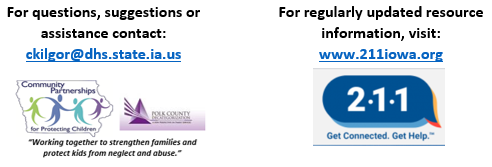 OrganizationProgram/Event NameDetailsContact/LocationCHRIST APOSTOLIC TEMPLE12 Months Of GivingCHRIST APOSTOLIC TEMPLE has a community giveaway once a month, they will be offering:
Diapers for infants and toddlers
Winter coats to all ages
Personal items and household goods
Clothing
Hair cuts to boys/young men (Hair cut appointments/walkins welcomed)Open to Anyone. (515) 265-2417, Belta Buttsinfo@christapostolictemple.orgwww.christapostolictemple.orgChrist Apostolic Temple
1230 East 17th Street
Des Moines, IA 50316CATHOLIC CHARITIES - DES MOINESCatholic Charities Food PantryDMARC is offering a delivery service to the most vulnerable in the community. 
If a client is unable to obtain food by either coming to the pantry or using a proxy then they can call for delivery. DMARC would ask that only those with health, transportation or other mitigating circumstances use this service.   
Clients can call 1-833-DMARC-20 (1-833-362-7220) toll free. This number will be staffed by trained volunteers and staff from 9am – 12pm Monday-Friday. Deliveries are on a first come first serve basis, capacity will depend on the number of volunteers available.     
Once the order is placed we will deliver to the client’s doorstep with a no contact delivery method the next business day between 9am and 12pm.DIAPERS, WIPES AND INFANT FORMULA are available following the same guidelines as emergency food boxes.(515) 262-7290charities@catholiccharitiesdm.orgwww.catholiccharitiesdm.org/our-services/food-pantry/Catholic Charities Outreach Center
1815 Hubbell Avenue
Des Moines, IA 50316ST. VINCENT DE PAUL SOCIETY - DES MOINESFood and Personal Pantry - 6th AveFOOD and PERSONAL ITEMS pantry includes food, diapers, health and hygiene products.Intake: First come, first serve, use sign-up sheet by the Social Services door to set a time for that dayEligibility: Open to anyoneDocuments Required: Must bring Photo ID and either social security or medical cards for other members of the household clients would like to get servicesHours: By appointment Mon 11:30 am-4:30 pm, Tue 12 noon-4 pm, Thu 11 am-4 pm, Fri 11:30 am-4:30 pm, Sat 9 am–2 pm, Night Pantry Tue and Thu 5 pm-7:30 pm also by appointmentMain Phone: (515) 282-8327Main: socialservices@svdpdsm.orgWebsite: www.svdpdsm.orgSt. Vincent De Paul Society - Des Moines
1426 6th Avenue
Des Moines, IA 50314-2801SALVATION ARMY - DES MOINESDiapers and Formula - Temple CorpsDIAPERS and FORMULA for babies. FORMULA up to age 1 only. DIAPERS up to age 3 only. If there is a medical need for diapers beyond the age of 3, DIAPERS and FORMULA for babies. FORMULA up to age 1 only. DIAPERS up to age 3 only. If there is a medical need for diapers beyond the age of 3, must have physicians note. Sometimes have adult diapers, call ahead for availability. Parents must have a photo ID and either the child's birth certificate or Title 19 card and/or WIC book. Open to all of Polk County and surrounding area. Must have physicians note. Sometimes have adult diapers, call ahead for availability. Parents must have a photo ID and either the child's birth certificate or Title 19 card and/or WIC book. Open to all of Polk County and surrounding area.Main Phone: (515) 282-3422Main: jennie_kerger@usc.salvationarmy.orgWebsite: www.salvationarmy-desmoines.orgSalvation Army Temple Corps
1326 6th Avenue
Des Moines, IA 50314 AGAPE PREGNANCY RESOURCE CENTERDiaper ServicesAGAPE PREGNANCY RESOURCE CENTER offers assistance with diapers when available.Intake: Call for servicesEligibility: Open to anyoneDocuments Required: Call for detailsHours: Mon and Thu 10:30 am-6 pm, Tue and Wed 10:30 am-4 pm, 2nd and 4th Sat of each month 9 am-12:30 pmMain Phone: (515) 255-0243Main: info@agapedsm.comWebsite: www.agapedsm.comAgape Pregnancy Resource 
2550 Martin Luther King Jr. Parkway
Des Moines, IA 50310BIDWELL-RIVERSIDE CENTERDiapersAvailable to those in need, supplies limited. Intake: NoneEligibility: Once per month, with ID, subject to availabilityDocuments Required: ID, Accepted Forms of Identification: Photo IDs, Passports, Medical Cards, Birth Certificates, School IDs, Court or State of Iowa Documents, Polk County Human Services Documents, Current DHS Decision (Dept. of Human Services), Federal Bureau of Prisons Inmate ID CardHours: Mon, Wed, Fri 10 am-3 pMain Phone: (515) 244-6251Main: bidwell@bidwellriverside.orgWebsite: www.bidwellriverside.orgBidwell Riverside Center
1203 Hartford Avenue
Des Moines, IA 50315FRIENDSHIP CENTERCommunity BreakfastFRIENDSHIP CENTER provides a community breakfast for residents in the neighborhood and surrounding the center. After breakfast, participants are welcome to a bag of diapers sizes newborn to 6.Intake: Walk-in for servicesEligibility: Residents in the neighborhood and surrounding the centerDocuments Required: NoneHours: Tuesdays at 9 am-10:30 am Main Phone: (515) 244-1701Main: ministry@friendshipcenterdsm.orgWebsite: www.friendshipcenterdsm.orgFriendship Center
1526 Martin Luther King Jr. Parkway
Des Moines, IA 50311CROSS OUTREACHHygiene PantryHygiene pantry includes items such as soap, shampoo, paper products, tooth brushes, toothpaste, diapers, etc. Some cleaning supplies.Intake: Call for information needed to apply in person, clients are seen on a first come-first serve basisEligibility: Must not have received assistance from CROSS in the past 3 monthsDocuments Required: Call for detailsHours: Mon-Fri 9 am-12 pm and 1:30 pm-4:30 pm (Office Hours)Main Phone: (515) 279-9998Main: crossministriesdm@gmail.comWebsite: www.crossministriesdm.orgCross Outreach
3226 University Avenue
Des Moines, IA 50311URBANDALE FOOD PANTRYFood PantryFood pantry includes hygiene items, diapers, wipes, baby food and baby formula, as well as food pantry items.Eligibility: Self-disclosed income guidelines, all persons in the home must have proper identification.Documents Required: Call for Details.Hours: Mon, Wed, Thurs – 9:30a -6:30pm, Sun – 9am-12pmMain Phone: (515) 251 – 6688Main: info@urbandalefoodpantry.orgWebsite: www.urbandalefoodpantry.orgUrbandale Food Pantry 7611DouglasAve Suite 34/35 Urbandale, IA 50322